Statistical Reasoning					Name: ___________________________
Unit 2 – Standard DeviationActivity: Who is better at texting, boys or girls?State your prediction to the above questions.  Who is better at texting, boys or girls?  Why?  (Better = quicker and more accurate.Directions:Partner 1: ______________________________	Partner 2: ______________________________Partner 1 will text first while partner 2 times.  Then switch.MISSION: Text the following phrase including punctuation in the fastest time with ZERO mistakes.  If you make a mistake you must start again.  You will complete a total of 3 trials.  Each trial must be done perfectly without any mistakes to count.Phrase: Standard deviation is a measure of spread.  It shows us the average distance each data point is from the mean.  It is so awesome that my teacher, Ms. Shaffer, taught us about this!Record your time in seconds in the chart below.  Round to the nearest whole second – no decimals!Record the class data in the following table.Create 3 box plots for each gender based on the time of each trial – don’t worry about calculating outliers right now.  Answer questions below based on the box plot.Times for BoysTrial 1:	Min: _____	Q1: _____	Med: _____	Q3: _____     Max: _____     Mean: _____   Sx: _____Trial 2:	Min: _____	Q1: _____	Med: _____	Q3: _____     Max: _____     Mean: _____   Sx: _____Trial 3:	Min: _____	Q1: _____	Med: _____	Q3: _____     Max: _____     Mean: _____   Sx: _____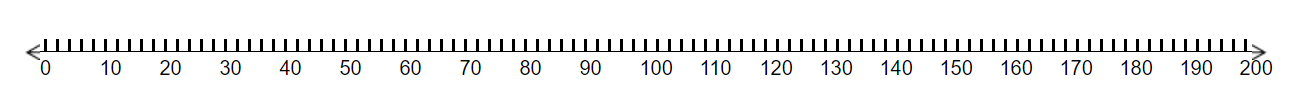 Times for GirlsTrial 1:	Min: _____	Q1: _____	Med: _____	Q3: _____     Max: _____     Mean: _____   Sx: _____Trial 2:	Min: _____	Q1: _____	Med: _____	Q3: _____     Max: _____     Mean: _____   Sx: _____Trial 3:	Min: _____	Q1: _____	Med: _____	Q3: _____     Max: _____     Mean: _____   Sx: _____Interpreting Results:1) If you data is skewed by an outlier, the best measure of center to use is the median.  If your data is roughly symmetric with no outliers, the best measure of center to use is the mean.	a) Should you use the BOYS mean or median for time of texts?	Trial 1: _______________________		Trial 2: _______________________	Trial 3: _______________________	b) Should you use the GIRLS mean or median for time of texts?	Trial 1: _______________________		Trial 2: _______________________	Trial 3: _______________________2) The smaller the standard deviation, the closer together the data is.  Who has the most consistent texting time for each trial, the boys or girls?	Trial 1: _______________________		Trial 2: _______________________	Trial 3: _______________________3) How do you think the number of trials affects the texting time?  The winner will have all of the following:LOWEST MEASURE OF CETNER FOR TIME FOR THE MOST TRIALSTHE SMALLER STANDARD DEVIATION FOR TIME FOR THE MOST TRIALS… AND THE WINNER IS: ________________________!Did this match your earlier prediction?Partner 1Partner 1Partner 2Partner 2Trial NumberTime (sec)Trial NumberTime (sec)112233BOYSBOYSBOYSBOYSBOYSBOYSGIRLSGIRLSGIRLSGIRLSGIRLSGIRLSTrial 1Trial 1Trial 2Trial 2Trial 3Trial 3Trial 1Trial 1Trial 2Trial 2Trial 3Trial 3